Eş Anlamlı Kelimeler Bulmacası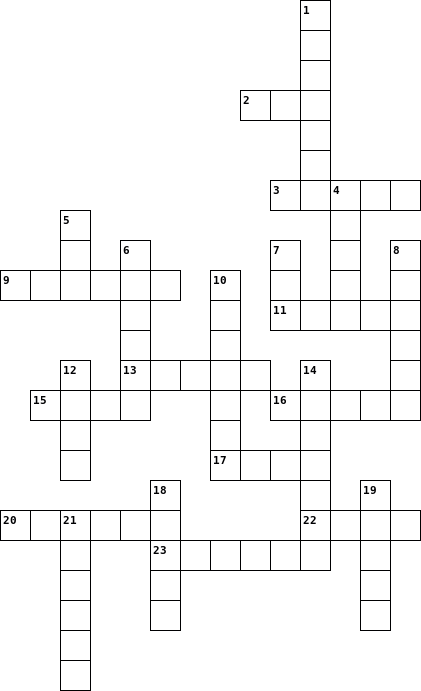 YANA:2.sonbahar3. yanıt9. ulus11. ufak13. ihtiyar15. yıl16.önder17.anlam20. anı22. buluş23.ünlüAŞAĞIYA1.deprem4.yurt5.rüzgar6.armağan7.rutubet8.hekim10.öğretmen12.birey14.konuk18.onarım19.acele21 esir